Zasady rekrutacji do klasy pierwszej Zespołu Szkół w Mogilnie w roku szkolnym  2024/2025Oferta edukacyjna:Liceum ogólnokształcące o nachyleniu :	geograficzno-matematycznym politechnicznym Business English biologiczno – chemicznympsychologicznymhumanistycznymfilologiczno – prawnym medycznymtrenersko–instruktorskim z elementami zarządzania sportempedagogicznym                    Technikum:	ekonomicznebudowy dróginformatycznereklamygeodezyjneBranżowa Szkoła I Stopnia: różne zawody do wyboru z katalogu zawodówWymagane dokumentywniosek o przyjęcie do szkoły (druk Zespołu Szkół w Mogilnie);świadectwo ukończenia szkoły podstawowej;zaświadczenie o wyniku egzaminu ósmoklasisty;trzy aktualne podpisane imieniem i nazwiskiem fotografie;zaświadczenie o miejscu praktyki (dotyczy uczniów branżowej szkoły I stopnia - młodocianych pracowników);kandydaci z dysfunkcjami załączają orzeczenie poradni psychologiczno-pedagogicznej lub innej poradni specjalistycznej.Zasady naboruO przyjęciu kandydata do klasy pierwszej liceum, technikum i branżowej szkoły I stopnia decydują kryteria uwzględniające liczbę punktów możliwych do uzyskania:za wyniki egzaminu ósmoklasisty;za oceny z języka polskiego i trzech wybranych przez szkołę obowiązkowych zajęć edukacyjnych; za osiągnięcia wymienione na świadectwie ukończenia szkoły.	W pierwszej kolejności do szkoły przyjmowani są laureaci lub finaliści ogólnopolskich olimpiad przedmiotowych oraz laureaci konkursów przedmiotowych o zasięgu wojewódzkim lub ponadwojewódzkim zgodnie z przepisami art. 22 ust. 2 pkt 8 ustawy o systemie oświaty.Sposób przeliczania na punkty 	Liczba punktów możliwych do uzyskania przez kandydata do klasy pierwszej w procesie rekrutacji szkół ponadpodstawowych wynosi 200 pkt. Punkty przyznawane są:za wyniki z egzaminu ósmoklasisty maksymalnie – 100 pkt,język polski –  35 pkt;matematyka –  35 pkt;język obcy –  30 pkt;(zasada przeliczania wyniku egzaminu ósmoklasisty 1% = 0,35pkt dla j. polskiego i matematyki oraz 1% = 0,3pkt dla języka obcego)* W przypadku gdy uczeń został zwolniony z egzaminu ósmoklasisty w danej części lub jego całości przyznaje się punkty według §8 Rozporządzenia Ministra Edukacji i Nauki z dnia 18 listopada 2022r.za inne osiągnięcia:-	ukończenie szkoły podstawowej z wyróżnieniem: 7 pkt,-	osiągnięcia w zawodach wiedzy, artystycznych i sportowych, o których mowa w §6 Rozporządzenia Ministra Edukacji i Nauki z dnia 18 listopada 2022r, wymienione na świadectwie ukończenia szkoły podstawowej - maksymalnie 18 pkt,-	osiągnięcia w zakresie aktywności społecznej, w tym na rzecz środowiska szkolnego, w szczególności w formie wolontariatu: 3 pkt.za oceny na świadectwie maksymalnie – 72 pkt 	(liczyć się będą oceny z języka polskiego, matematyki i dwóch innych wybranych przedmiotów).	Kryteria przeliczania ocen na punkty - za ocenę:							celującą	- 18 pkt,							bardzo dobrą	- 17 pkt,							dobrą		- 14 pkt, 								dostateczną	-   8 pkt, 							dopuszczającą	-   2 pkt.Wykaz przedmiotów objętych punktacją w poszczególnych typach szkółX oznacza przedmioty brane pod uwagę do obliczenia punktów w poszczególnych klasach,X*   oznacza, że przy rekrutacji brany jest pod uwagę przedmiot, z którego uczeń uzyskał wyższą  ocenę na świadectwie ukończenia szkoły.TERMINY NABORUod 13 maja do 14 czerwca 2024 roku do godz. 1500  – przyjmowanie wniosków o przyjęcie do szkoły ponadpodstawowej wraz z dokumentami potwierdzającymi spełnianie przez kandydata warunków lub kryteriów branych pod uwagę w postępowaniu rekrutacyjnym.od 25 czerwca do 9 lipca 2024 roku do godz. 1500 – uzupełnienie wniosku o przyjęcie do szkoły ponadpodstawowej o świadectwo ukończenia szkoły podstawowej i o zaświadczenie o wyniku egzaminu ósmoklasisty oraz złożenie nowego wniosku, w tym zmiana przez kandydata wniosku o przyjęcie, z uwagi na zamianę szkół do których kandyduje.do 10 lipca 2024 roku – weryfikacja przez komisję rekrutacyjną wniosków o przyjęcie do szkoły ponadpodstawowej i dokumentów potwierdzających spełnianie przez kandydata warunków poświadczanych w oświadczeniach, w tym dokonanie przez przewodniczącego komisji rekrutacyjnej czynności związanych z ustaleniem tych okoliczności.do 15 lipca 2024 roku – weryfikacja przez komisję rekrutacyjną wniosków o przyjęcie do szkoły ponadpodstawowej oraz dokumentów potwierdzających spełnianie przez kandydata warunków lub kryteriów branych pod uwagę w postępowaniu rekrutacyjnym, w tym ustalonych przez wójta (burmistrza lub prezydenta) okoliczności wskazanych w oświadczeniach.16 lipca 2024 roku godz. 1200 – podanie do publicznej wiadomości przez komisję rekrutacyjną listy kandydatów zakwalifikowanych i kandydatów niezakwalifikowanych.od 16 lipca do 19 lipca 2024 roku do godziny 1500 – potwierdzanie przez rodzica kandydata albo kandydata pełnoletniego woli przyjęcia w postaci przedłożenia oryginału świadectwa ukończenia szkoły ponadpodstawowej i oryginału zaświadczenia o wynikach egzaminu ósmoklasisty, o ile nie zostały one złożone w uzupełnieniu wniosku o przyjęcie do szkoły. 22 lipca 2024 roku do godz. 1200 – podanie do publicznej wiadomości przez komisję rekrutacyjną listy kandydatów przyjętych i kandydatów nieprzyjętych.22 lipca 2024 roku – poinformowanie przez dyrektora szkoły Kuratora Oświaty o liczbie wolnych miejsc w szkole.REKRUTACJA UZUPEŁNIAJĄCAod 22 lipca do 29 lipca 2024 roku do godz. 1500 – przyjmowanie wniosków o przyjęcie do szkoły ponadpodstawowej wraz z dokumentami potwierdzającymi spełnianie przez kandydata warunków lub kryteriów branych pod uwagę w postępowaniu rekrutacyjnym.do 31 lipca 2024 roku – weryfikacja przez komisję rekrutacyjną wniosków o przyjęcie do szkoły ponadpodstawowej i dokumentów potwierdzających spełnianie przez kandydata warunków poświadczanych w oświadczeniach, w tym dokonanie przez przewodniczącego komisji rekrutacyjnej czynności związanych z ustaleniem tych okoliczności.Do 5 sierpnia 2024 roku – weryfikacja przez komisję rekrutacyjną wniosków o przyjęcie do szkoły ponadpodstawowej oraz dokumentów potwierdzających spełnianie przez kandydata warunków lub kryteriów branych pod uwagę w postępowaniu rekrutacyjnym, w tym ustalonych przez wójta (burmistrza lub prezydenta) okoliczności wskazanych w oświadczeniach.6 sierpnia 2024 roku godzina 1200 – podanie do publicznej wiadomości przez komisję rekrutacyjną listy kandydatów zakwalifikowanych i kandydatów niezakwalifikowanych.od 6 do 8 sierpnia 2024 roku do godziny 1500 – potwierdzanie przez rodzica kandydata albo kandydata pełnoletniego woli przyjęcia w postaci przedłożenia oryginału świadectwa ukończenia szkoły ponadpodstawowej i oryginału zaświadczenia o wynikach egzaminu ósmoklasisty, o ile nie zostały one złożone w uzupełnieniu wniosku o przyjęcie do szkoły. 9 sierpnia 2024 roku godzina 1200 – podanie do publicznej wiadomości przez komisję rekrutacyjną listy kandydatów przyjętych i kandydatów nieprzyjętych.9 sierpnia 2024 roku – poinformowanie przez dyrektora szkoły Kuratora Oświaty o liczbie wolnych miejsc w szkole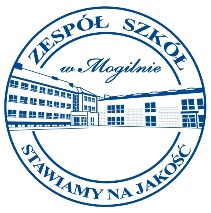 ZESPÓŁ SZKÓŁ W MOGILNIE        ul. Dworcowa 9, 88-300 Mogilno  tel. / fax: 52 315-26-64, tel.: 52 315-27-42www.zs-mogilno.pl  e-mail: zsmogilno@wp.pl           SzkołyPrzedmiotLiceum ogólnokształcące o nachyleniuLiceum ogólnokształcące o nachyleniuLiceum ogólnokształcące o nachyleniuLiceum ogólnokształcące o nachyleniuLiceum ogólnokształcące o nachyleniuLiceum ogólnokształcące o nachyleniuLiceum ogólnokształcące o nachyleniuLiceum ogólnokształcące o nachyleniuLiceum ogólnokształcące o nachyleniuLiceum ogólnokształcące o nachyleniuTechnikumTechnikumTechnikumTechnikumTechnikumBSIS           SzkołyPrzedmiotpedagogicznymgeograficzno-matematycznympolitechnicznymBusiness Englishbiologiczno- chemicznympsychologicznymhumanistycznefilologiczno – prawnymmedycznymtrenersko-instruktorskim  z elementami zarządzania sportemgeodezyjnebudowy drógekonomicznereklamyinformatyczneróżne zawodyj. polskiXXXXXXXXXXXXXXXXj. angielskiXXXXXXXXXXXXXXXXhistoriaXXXXmatematykaXXXXXXXXXXXXXXXXfizykaXXXXX*biologiaXXXXgeografiaXXXXX*chemiaX